SPECIAL LADIES’ TEA PARTY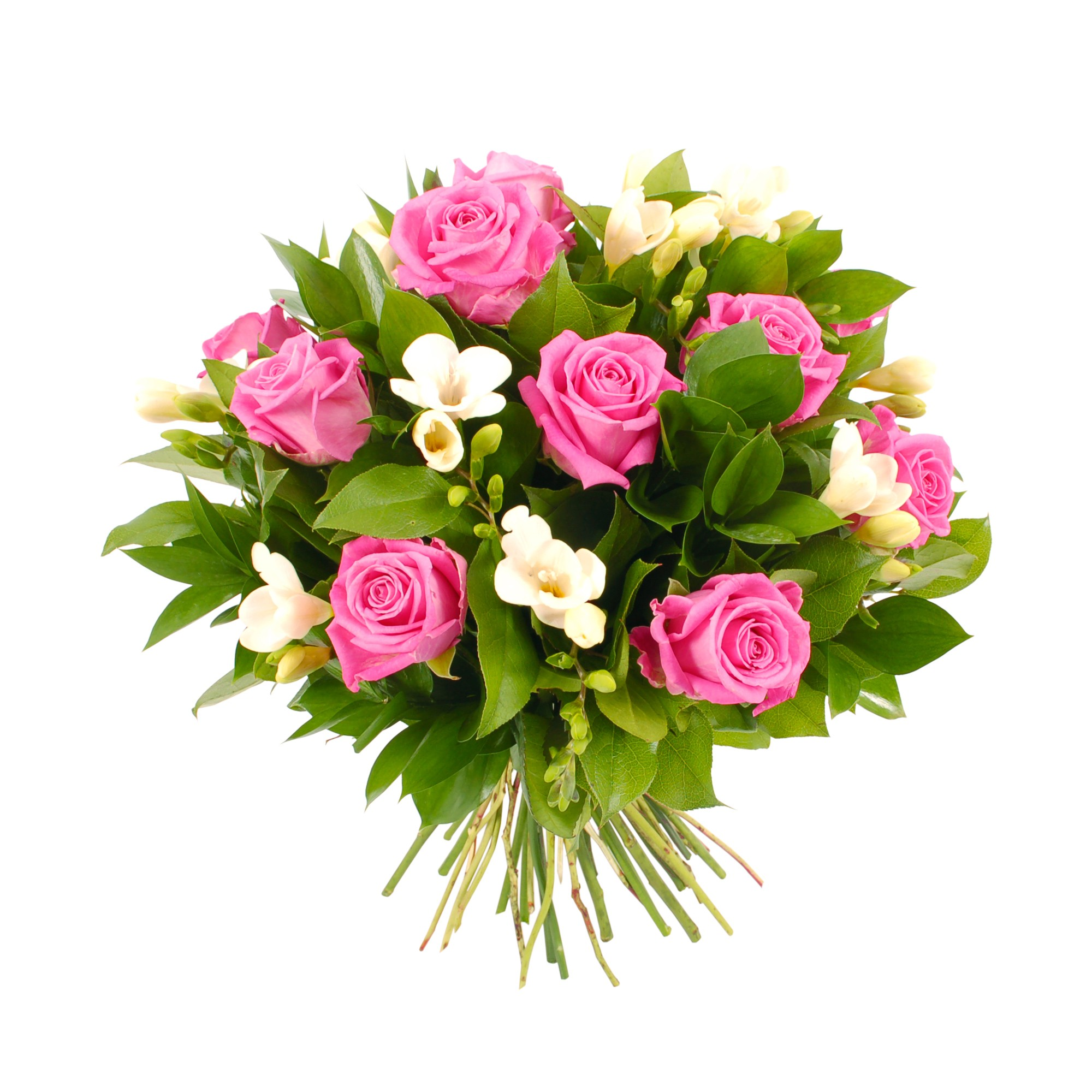 We are holding a Special Ladies’ event, here at Grove Academy, on the following days:Year 3 Tuesday 6th March 2018 at 10:00am – 10:45am Year 4 Wednesday 7th March 2018 at 10:00am – 10:45amYear 5 Thursday 8th March 2018 at 10:00am – 10:45am Year 6 Friday 9th March 2018 at 10:00am -10:45am Join us for a morning of activities and light refreshments. If you would like to attend please send in the below reply slip no later than Thursday 1st March 2018 -----------------------------------------------------------------------------------------------------------------------------My child ………………………………………. In Class  ………………………………………..Would like to request 1 ticket for the Special Ladies’ event taking place on …………………………….. Signed……………………………………………….. Date ………………………………